									Pořadatel: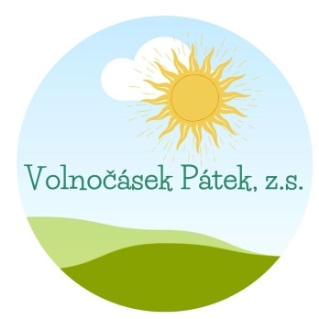 					            				Volnočásek Pátek, z.s.									Pátek 80, 29001 Poděbrady									IČO:09859411Přihláška  AKCI – NOČNÍ PŘESPÁVAČKA VENKU 2021Základní údaje o akci:Termín konání:		       30.6.2021-1.7.2021Místo konání:			       Obec PátekHlavní vedoucí:                              Aneta Kladivová, DiS.Účastník akce:Jméno a příjmení:………………………………………………, RČ:………………………………………………Datum narození:……………………………………………, Zdravotní pojišťovna:………………………Adresa trvalého pobytu: …………………………………………………………………………………………Zdravotní omezení, potravinová dieta, užívané léky, alergie, - a jiná upozornění.:………………………………………………………………………………………………………………………………………………………………………………………………………………………………………………………………Dítě je  	plavec   	- 	neplavecJména kamarádů, se kterými by chtělo být dítě ubytováno v pokoji nebo v blízkosti:………………………………………………………………………………………………………………………………Doprava na akci: Dítě pojede na akci     HROMADNĚ 	SAMOSTATNĚ    Zákonný zástupce – MATKAJméno a příjmení:…………………………………………………, Telefon:………………………………….Adresa:……………………………………(pokud se liší), E-mail:………………………………………….								Podpis:……………………………Zákonný zástupce – OTECJméno a příjmení:…………………………………………………, Telefon:………………………………..Adresa:……………………………………(pokud se liší), E-mail:…………………………………………								Podpis………………………………Pokyny k platbě a zaslání přihlášky:Částka: 		200 KčČíslo účtu:		237817246/0600Variabilní číslo:	Rodné číslo dítěteVyplněnou přihlášku zašlete  nejpozději do 4.4.2021 na e-mailovou adresu: volnocasekpatek@seznam.cz, originál přineste v den odjezdu k odbavení.